28/21Mineral Titles Act 2010NOTICE OF LAND CEASING TO BE A MINERAL TITLE APPLICATION AREAMineral Titles Act 2010NOTICE OF LAND CEASING TO BE A MINERAL TITLE APPLICATION AREATitle Type and Number:Exploration Licence 32399Area Ceased on:02 February 2021Area:10 Blocks, 11.80 km²Locality:MT WEDGEName of Applicant(s)/Holder(s):100% JACKSON CAGE PTY LTD [ACN. 614 042 189]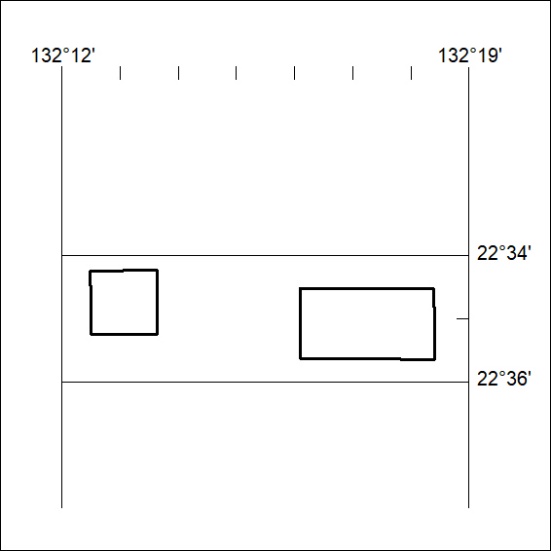 